                                УТВЕРЖДАЮ: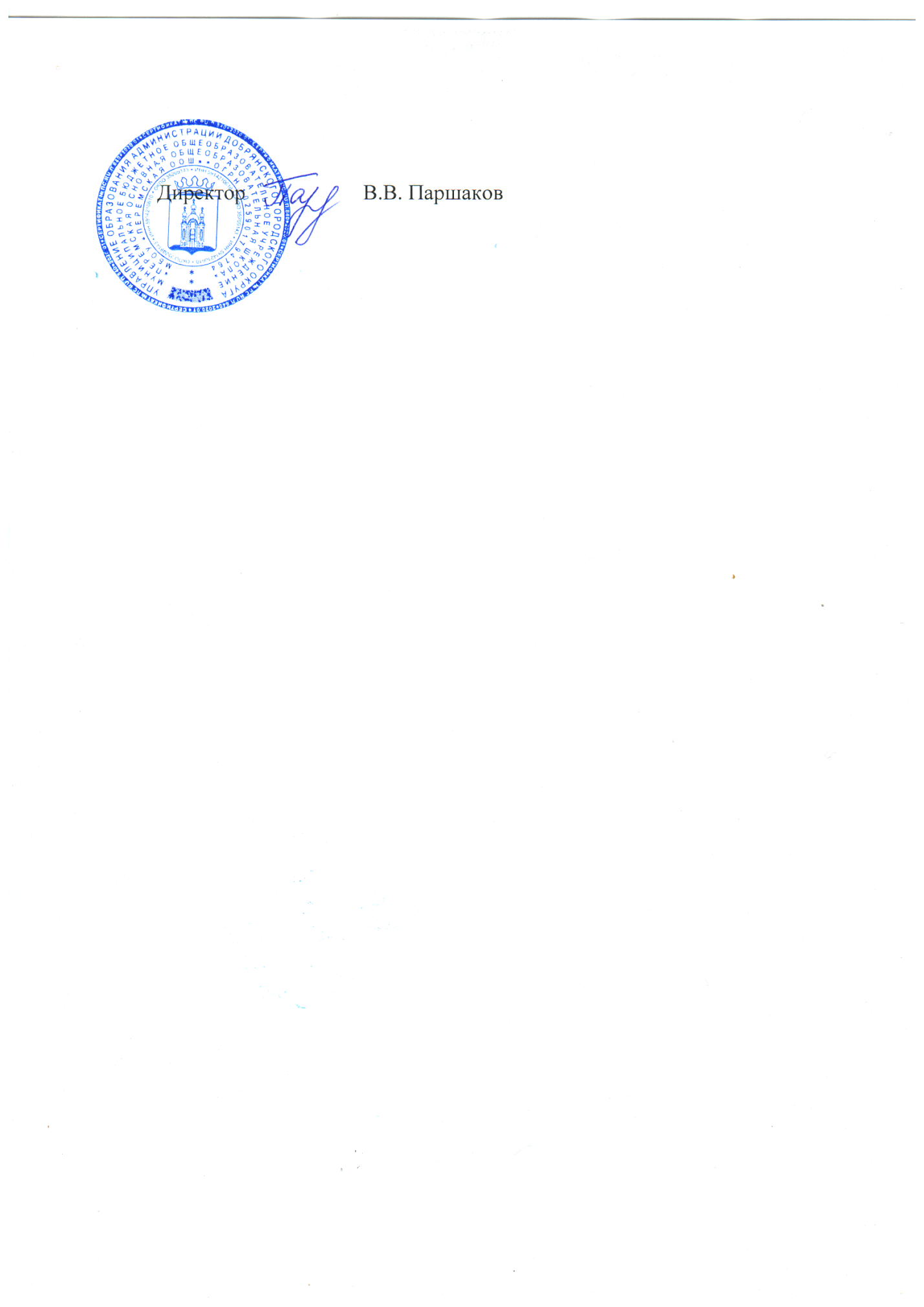 		24.12.2020гМенюучащихся МБОУ «Перемская ООШ» на 25 декабря 2020 годаНаименование блюдМасса порции1-4 клМасса порции 5-9 клЗАВТРАКЯблоко100100ОБЕДБутерброд с вареной колбасой5050Жаркое по-домашнему120150Соленый огурец порционно3030Хлеб пшеничный4040Компот из кураги200200Стоимость ученики 1-4 кл.72,60 руб.72,60 руб.Стоимость ученики 5-9 кл.81,40 руб.81,40 руб.